Virtual screening and molecular dynamics simulation for finding inhibitor of New Delhi metallo-β-lactamase-1Azhar Salari-jazi1 , Karim Mahnam2 , Parisa Sadeghi1, Mohamad Sadegh Damavandi1, Jamshid Faghri11. Department of Microbiology, School of Medicine, Isfahan University of Medical Sciences, Isfahan, Iran 2. Biology Department, Faculty of Sciences, Shehrekord University, Shahrekord, Iran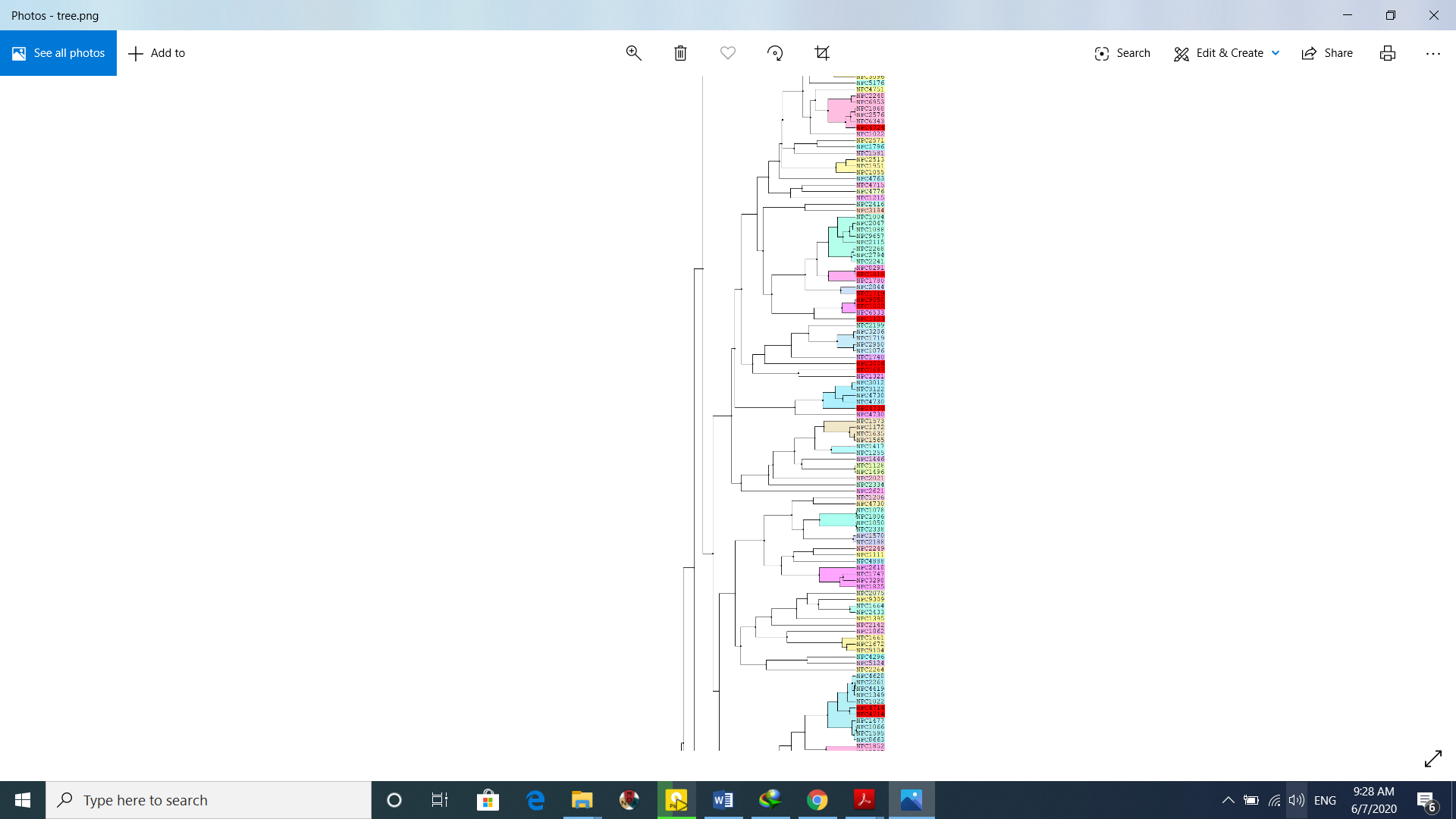 Figure  Hieratical clustering of the range of the our ten final compoundsTable 1phisico-chemical properties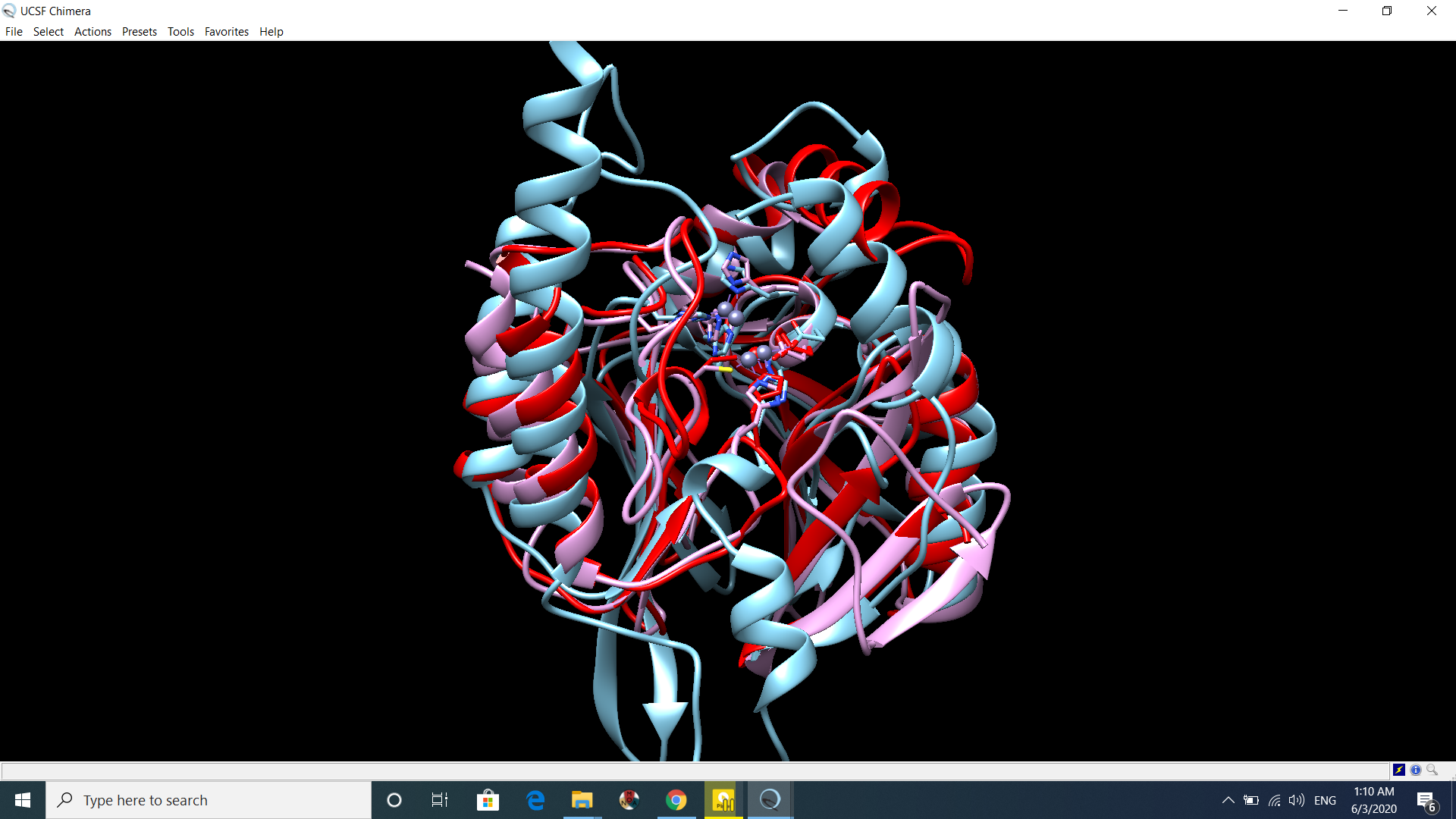 Figure  3D alignment of the three class B1, B2 and B3 OF MBL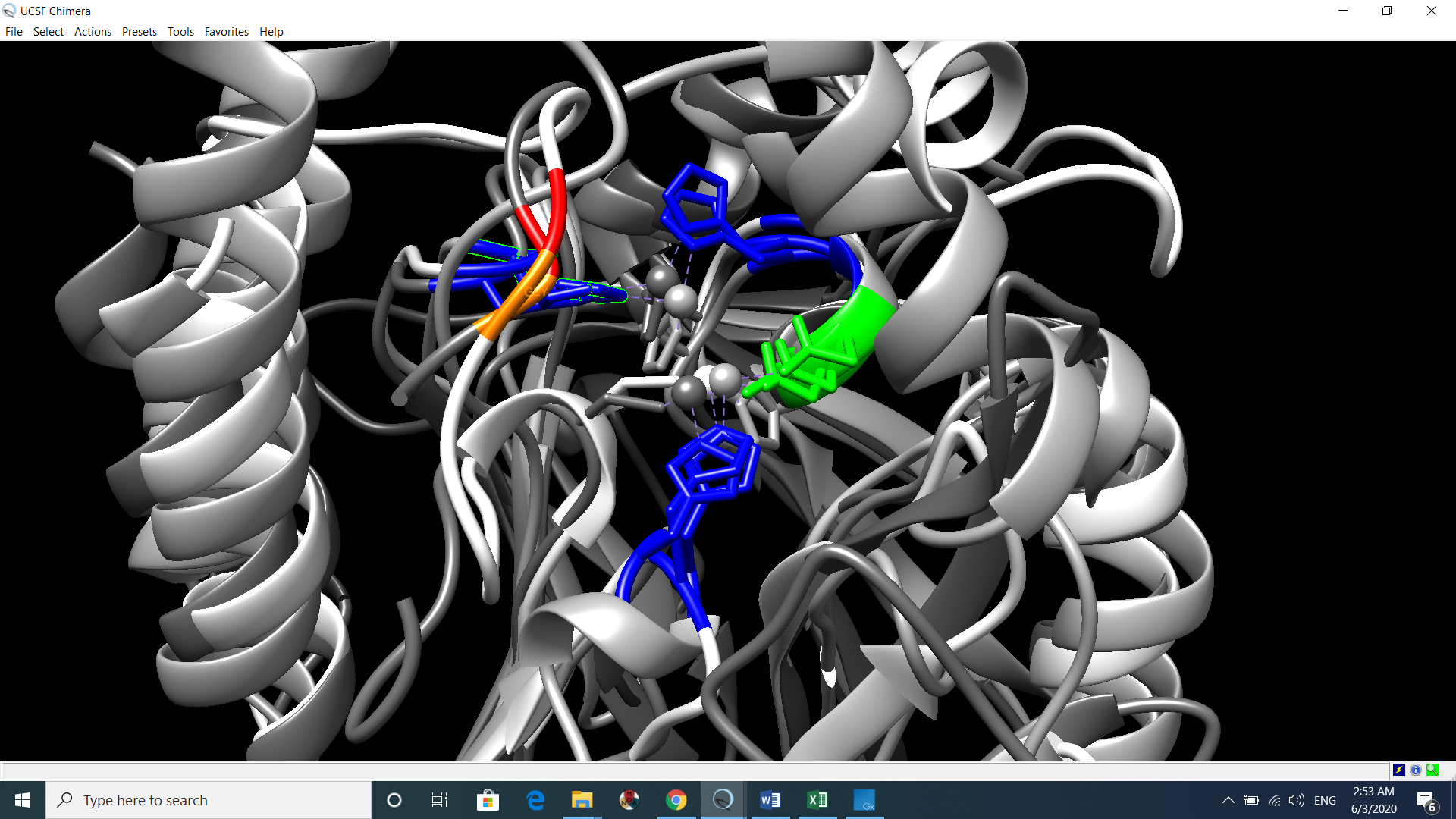 Figure  Crucial residue in active site, which were conserve in the MBL. Navy blue residues are histidine. Aspartic acids had green color. Gly and Asn had  orange and red color respectivelyTable 2 Crucial residues which were conserve in the three class of MBL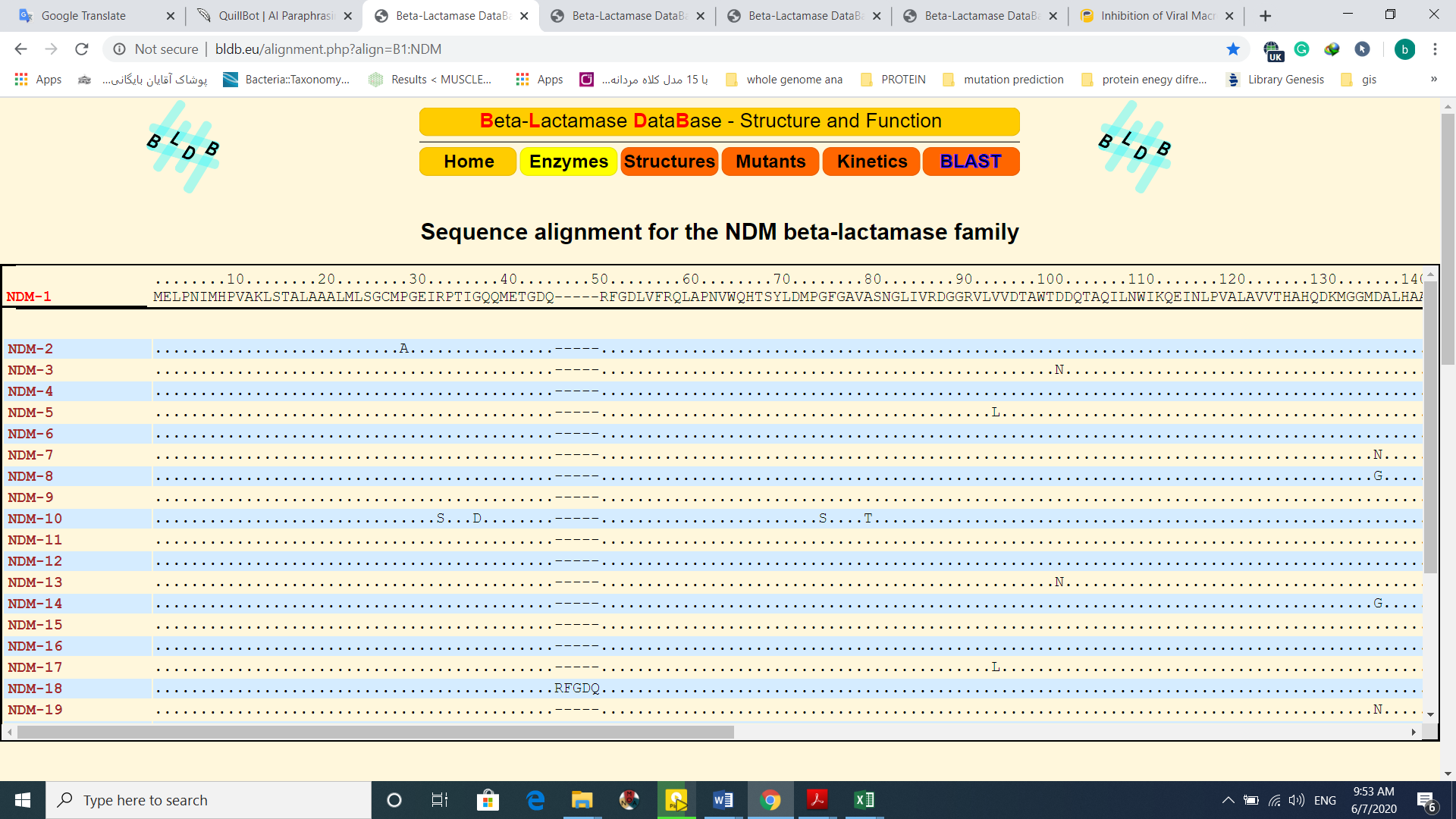 Figure  Alignment of all types of the NDM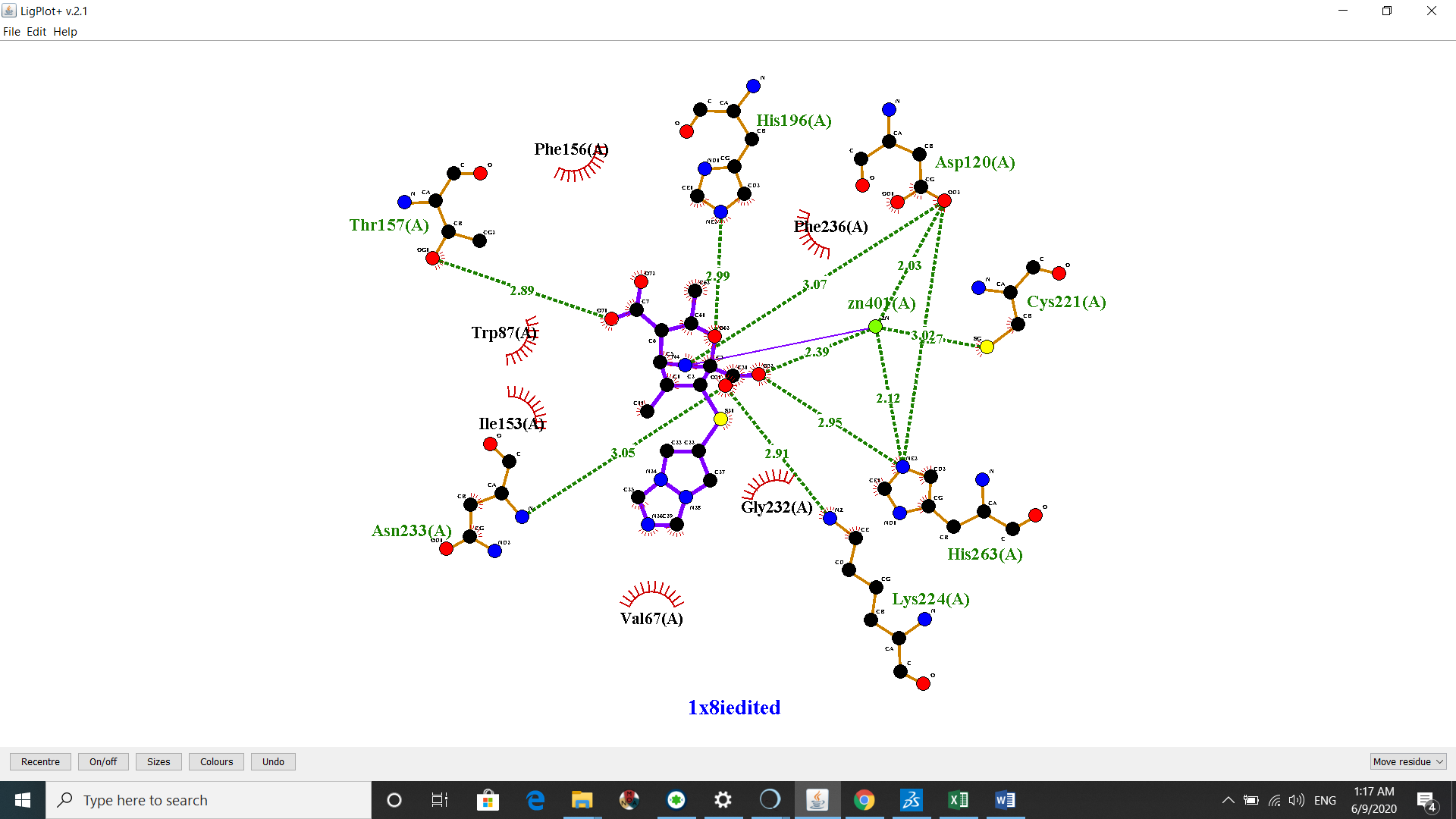 Figure  cphA-biapenem (B2). Interaction among three classes of the MBLS was similar to each other. These resemblance are comparable with Figure6 for BJP(B3) and NDM-1 (B1)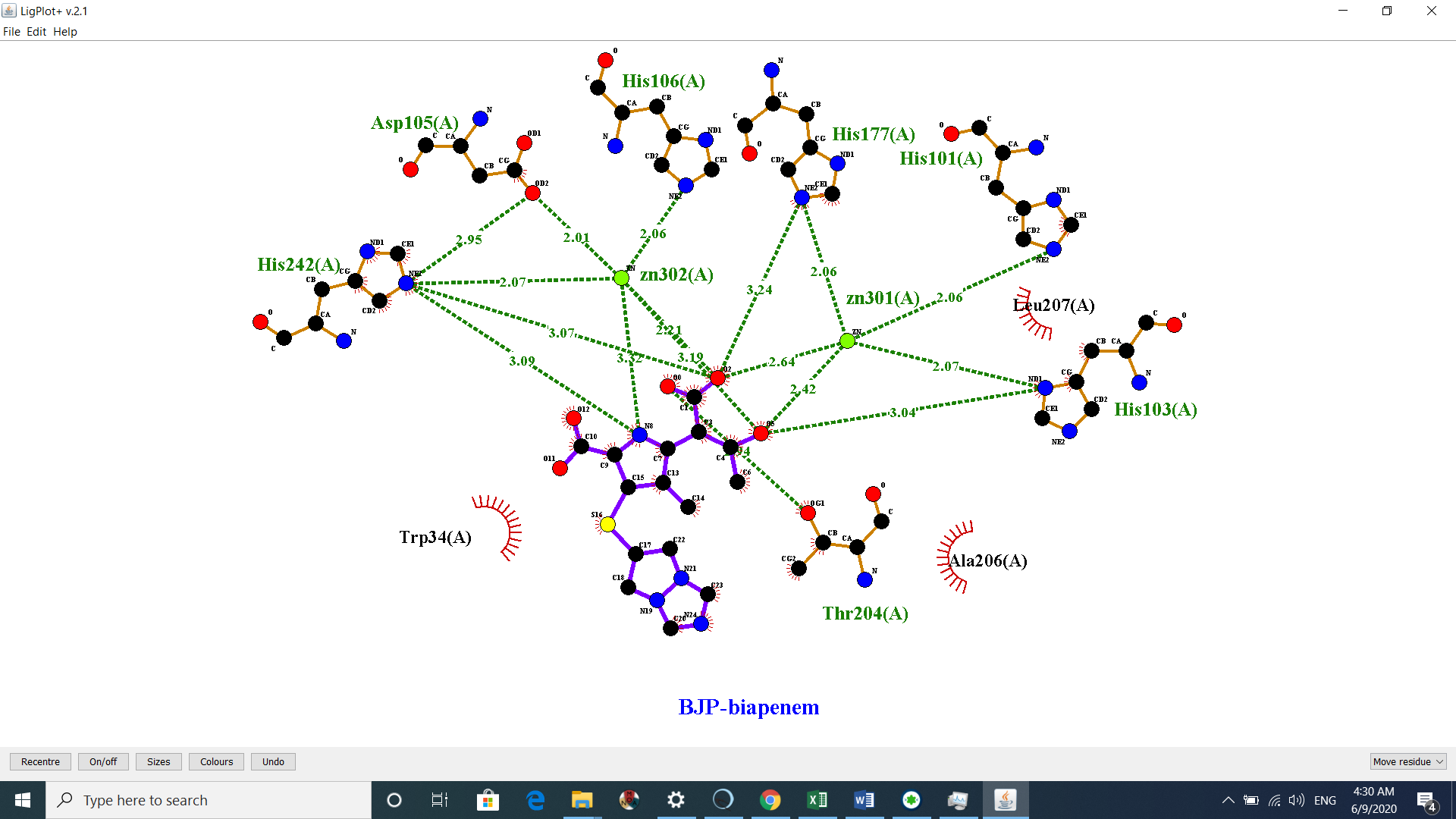 Figure  BJP-biapenem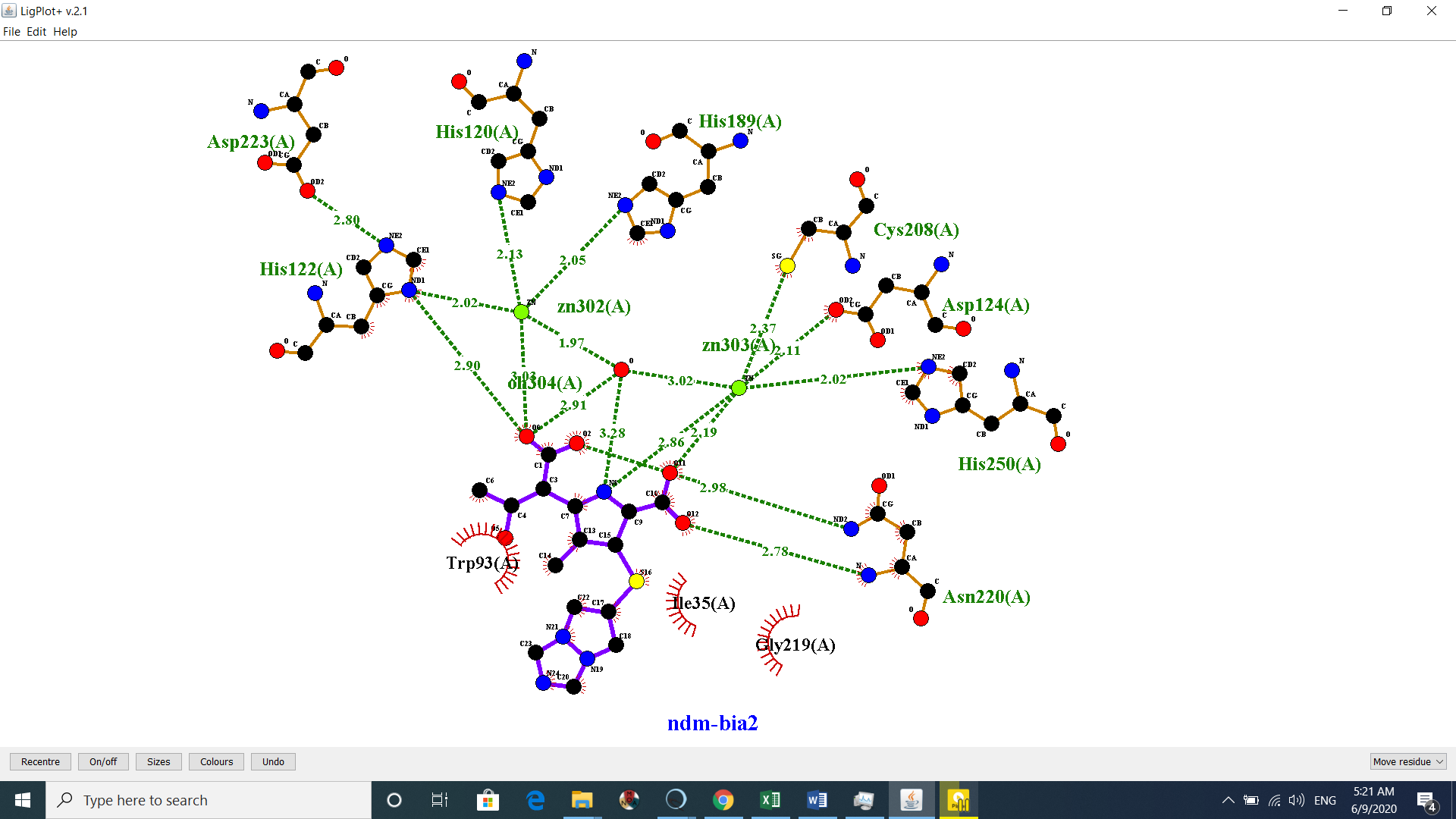 Figure  NDM-biapenem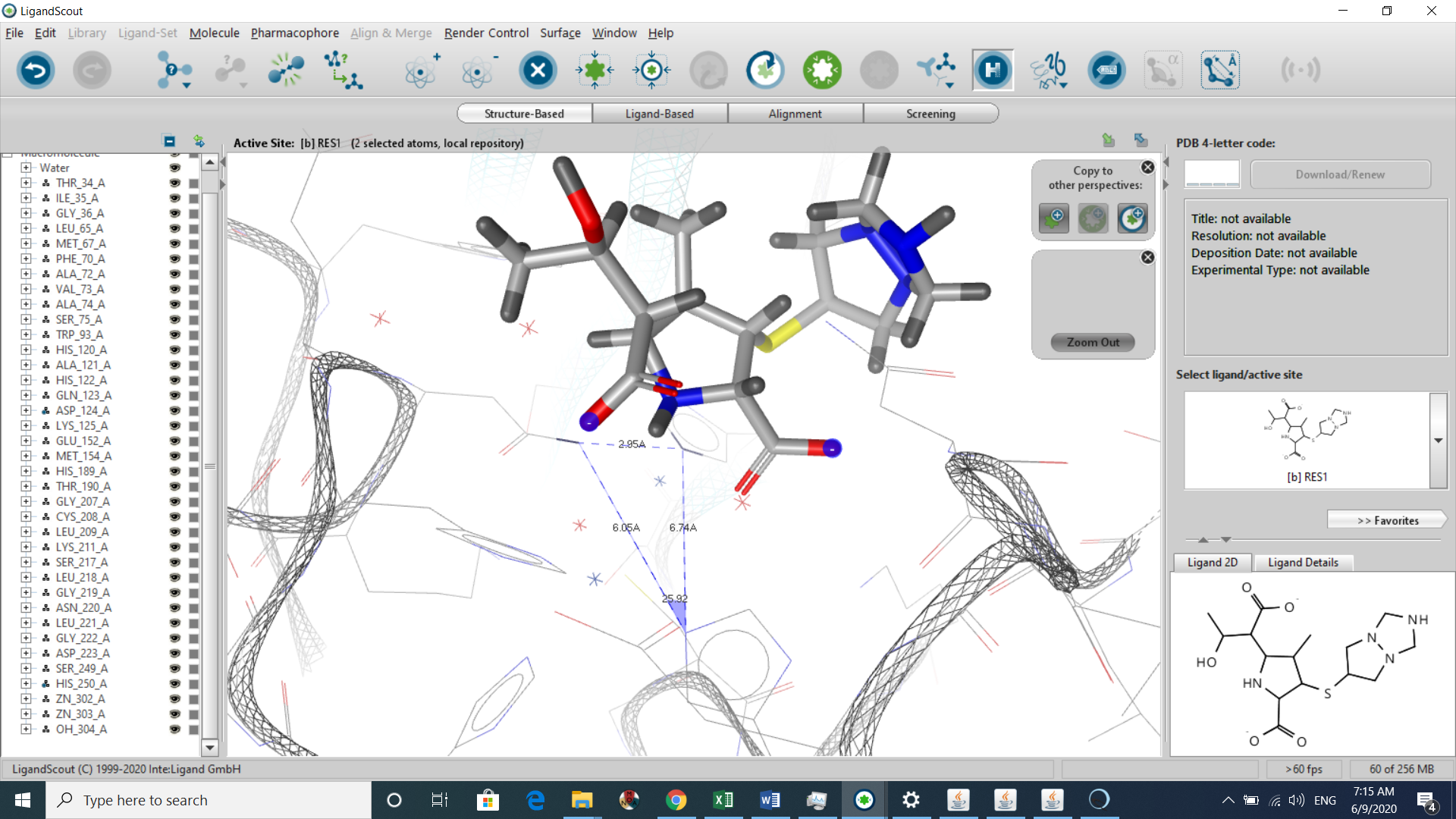 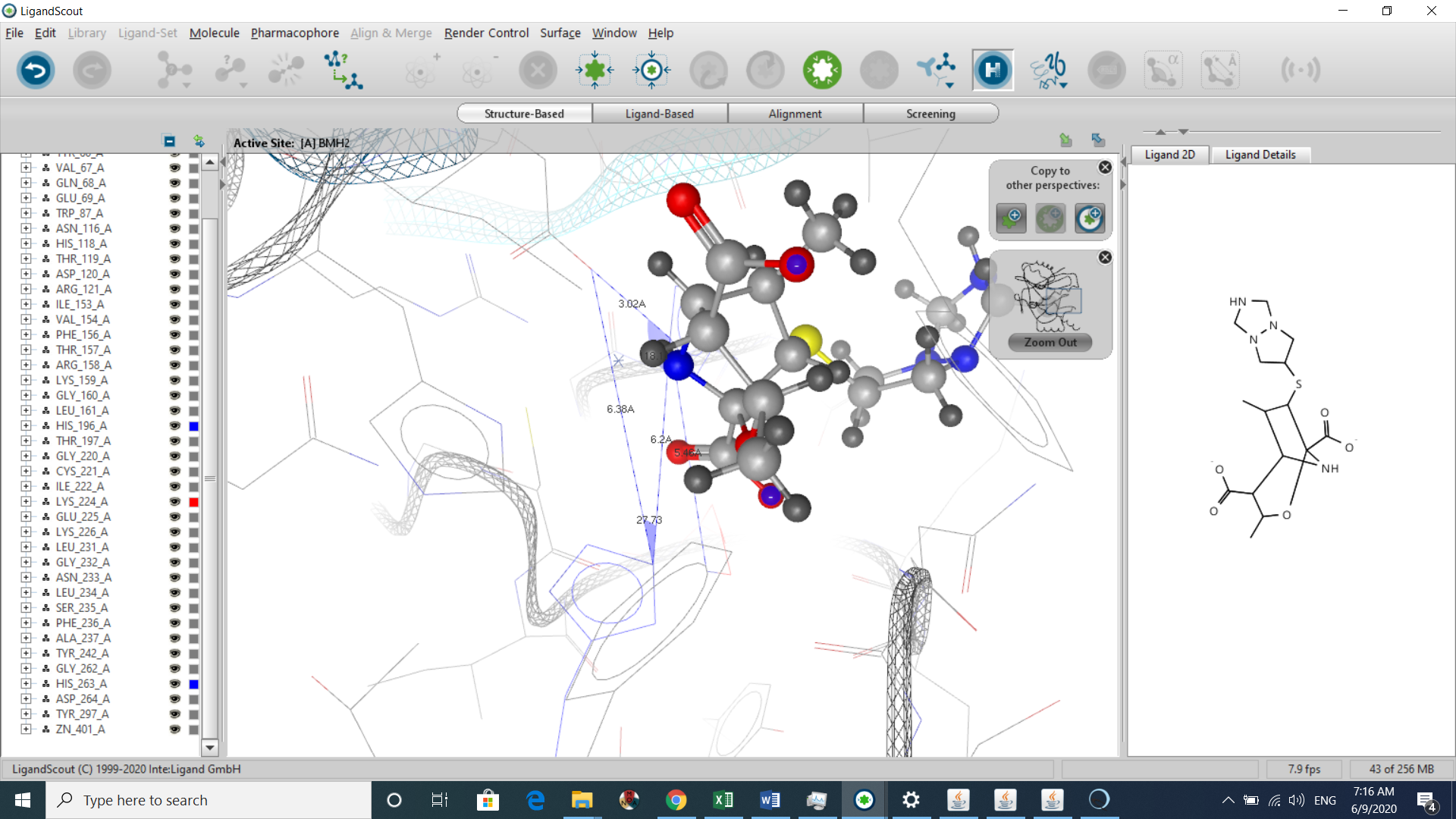 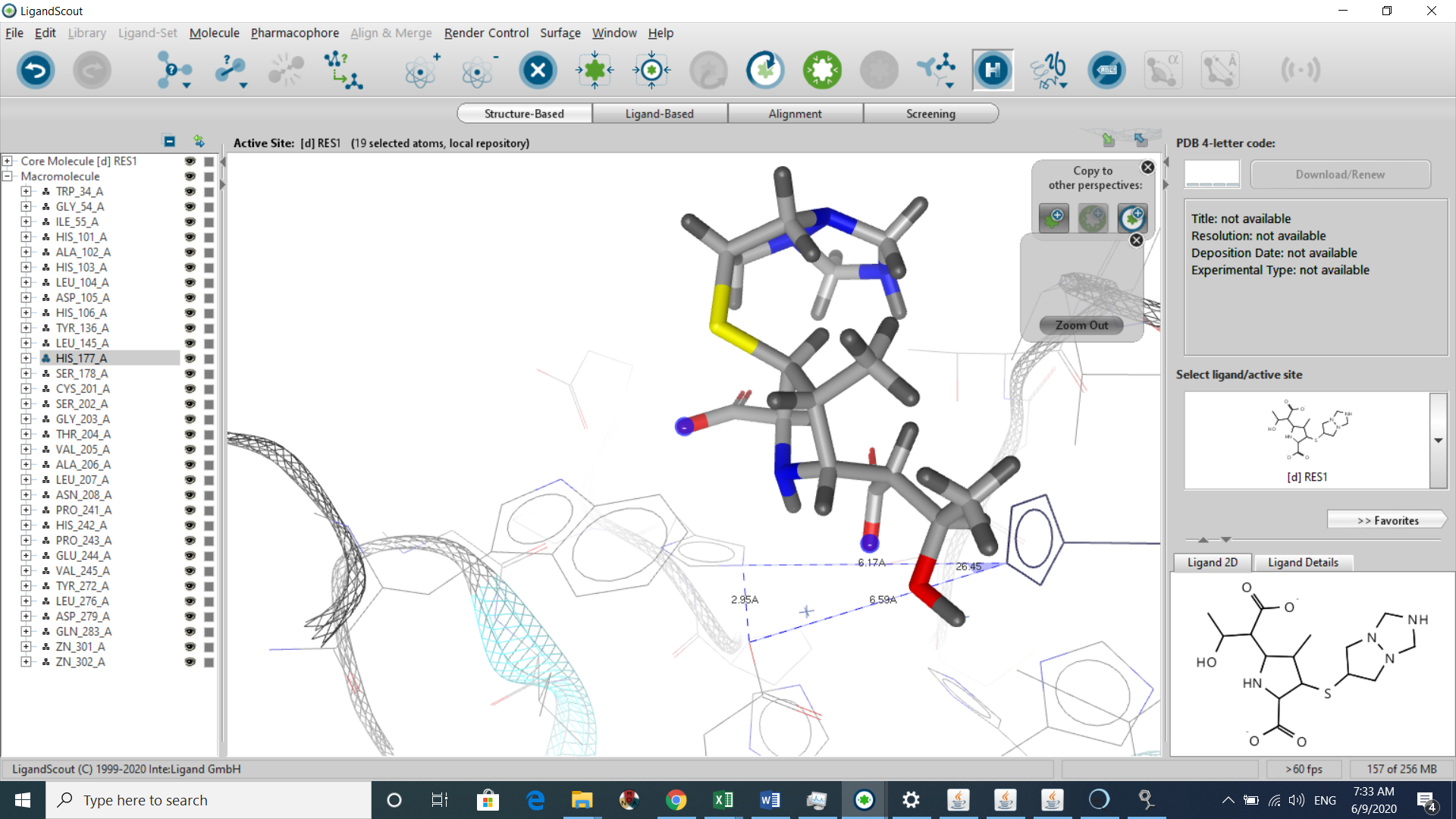 Figure  Distance and angle among the three example key residue  key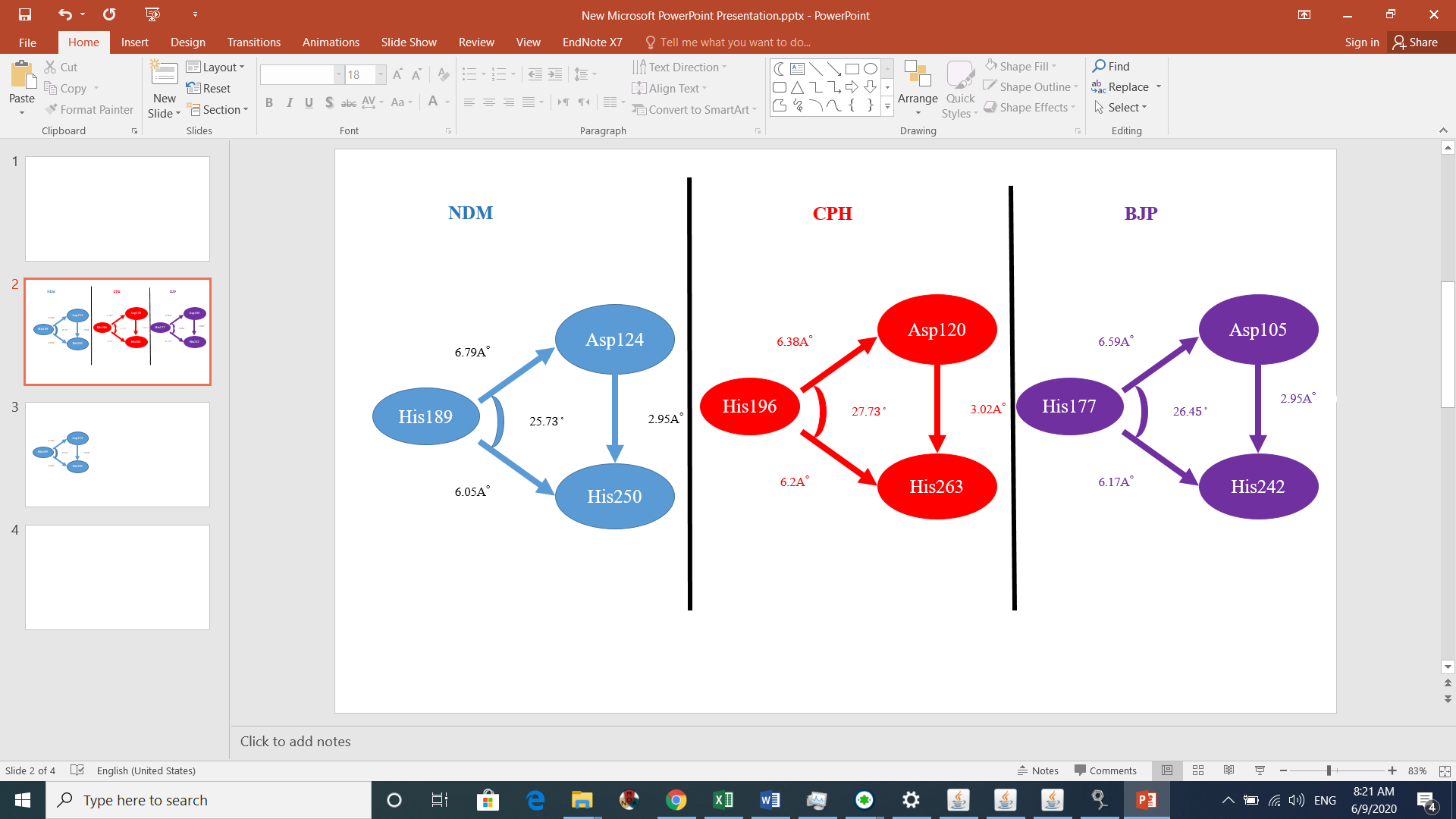 Figure  Distance and angle among the three example key residue. This schematic picture showed high similarity of the coordination among analogue residue. Angels and distances between the key residue of B1, B2 and B3 classes are resemble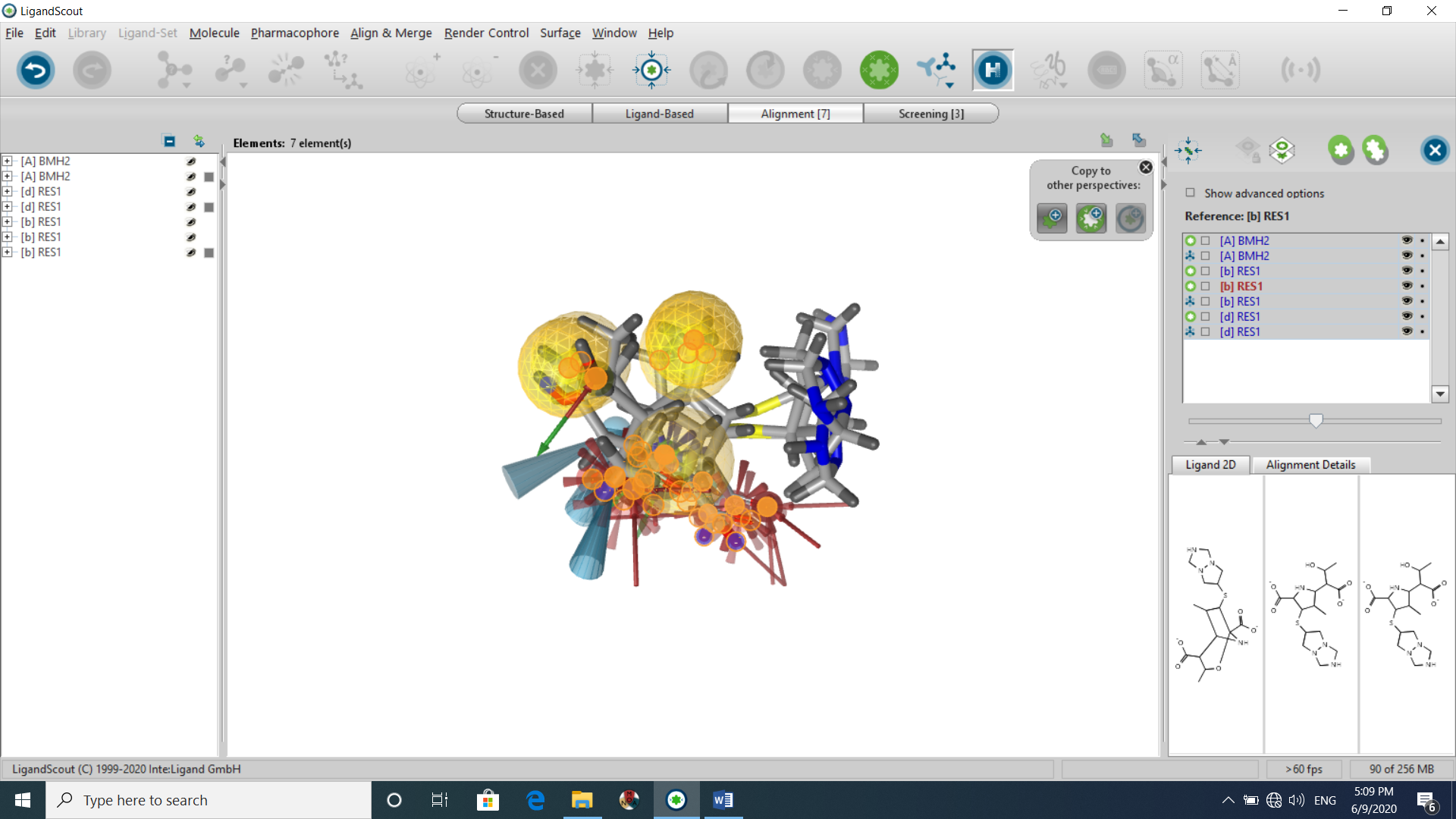 Figure  Matched biapenems which docked in the NDM,BJP and cphA. pharmacophores were similar among all of themName# Acceptors# Donors# Rot. BondsMolWtcLogP TPSATPSA [Ertl]NPC18185121013578.532.463.25220.76NPC98583181423882.743.963.62354.28NPC100251201625914.733.373.95394.74NPC112380181321868.713.143.7351.12NPC1206339812680.717.582.06171.07NPC17193210812562.533.212.83189.53NPC30065711914726.697.482.54213.67NPC471403151013814.753.572.64248.45NPC471404161114830.753.272.83268.68NPC47245413912590.492.073.61234.67NPC47301010615668.746.651.87166.14NDM-1Ser217Ser251Asn220Asp124His250Lys211Ile35His189Gly219His122B11111111B2=cphASER265Asn233Asp120His263Lys224His196Gly232His118B3=BJP-1Asp105His242His177His103